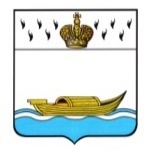 АДМИНИСТРАЦИЯВышневолоцкого городского округаПостановлениеот 30.06.2020                                                                                                   № 275г. Вышний ВолочекО введении временного ограничения движения транспортных средств по автомобильной дороге общего пользования местного значения муниципального образования Вышневолоцкий городской округ Тверской областиРассмотрев заявление индивидуального предпринимателя Орловой Екатерины Борисовны (входящий № 1459 от 30.06.2020), в соответствии с частью 2.1 статьи 30 Федерального закона от 03.07.2016 № 257-ФЗ «Об автомобильных дорогах и о дорожной деятельности в Российской Федерации и о внесении изменений в отдельные законодательные акты Российской Федерации», подпунктом «в» пункта 5 Порядка осуществления временных ограничения или прекращения движения транспортных средств по автомобильным дорогам общего пользования регионального и межмуниципального значения Тверской области, автомобильным дорогам общего пользования местного значения муниципальных образований Тверской области, утвержденного постановлением Правительства Тверской области от 20.03.2014 № 104-пп, Уставом Вышневолоцкого городского округа Тверской области, в целях обеспечения безопасности дорожного движения, Администрация Вышневолоцкого городского округа постановляет:Ввести на территории муниципального образования Вышневолоцкий городской округ Тверской области временное ограничение движения транспортных средств по автомобильной дороге общего пользования местного значения муниципального образования Вышневолоцкий городской округ Тверской области – Тверская область, Вышневолоцкий городской округ, город Вышний Волочек, по Цнинской набережной в границах ФКУ ИК – 5 УФСИН Росси по Тверской области 05.07.2020 с 08.00 до 21.00.Предусмотреть объезд транспортных средств по улице 7 – я Пролетарская город Вышний Волочек, по улице 8 – я Пролетарская город Вышний Волочек.Управлению жилищно-коммунального хозяйства, дорожной деятельности и благоустройства администрации Вышневолоцкого городского округа:обеспечить незамедлительное информирование пользователей автомобильных дорог о введении временного ограничения движения транспортных средств путем размещения информации на официальном сайте муниципального образования Вышневолоцкий городской округ Тверской области в информационно-телекоммуникационной сети «Интернет» и в средствах массовой информации;обеспечить информирование Управления Государственной инспекции безопасности дорожного движения Управления Министерства внутренних дел Российской Федерации по Тверской области о введении временного ограничения движения транспортных средств в течение 5 рабочих дней со дня принятия настоящего постановления.Индивидуальному предпринимателю Орловой Екатерине Борисовне, осуществляющей работы по демонтажу железобетонного забора, находящегося на Цнинской набережной, обеспечить временное ограничение движения транспортных средств по автомобильной дороге, указанной в пункте 1 настоящего постановления, в соответствии с требованиями действующего законодательства.5. Контроль за исполнением настоящего постановления возложить на заместителя Главы Администрации Вышневолоцкого городского округа С.Б. Богданова. 6. Настоящее постановление вступает в силу со дня его принятия и подлежит официальному опубликованию в газете «Вышневолоцкая правда», размещению на официальном сайте муниципального образования Вышневолоцкий городской округ Тверской области в информационно-телекоммуникационной сети «Интернет».Глава Вышневолоцкого городского округа                                        Н.П. Рощина